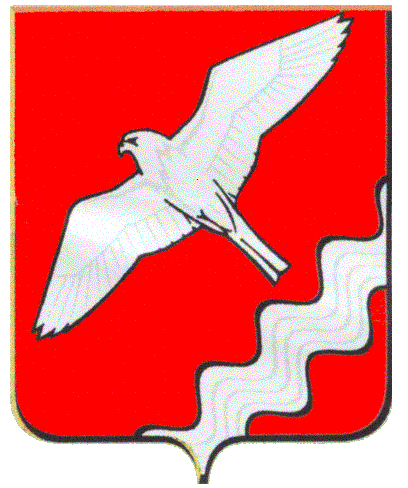 АДМИНИСТРАЦИЯ МУНИЦИПАЛЬНОГО ОБРАЗОВАНИЯКРАСНОУФИМСКИЙ ОКРУГПОСТАНОВЛЕНИЕот 02.06.2020 г. № 312г. КрасноуфимскОб утверждении Порядка выдачи разрешений на выполнение авиационных работ, парашютных прыжков, демонстрационных полетов воздушных судов, полетов беспилотных воздушных судов (за исключением полетов беспилотных воздушных судов с максимальной взлетной массой менее 0,25 кг), подъемов привязных аэростатов над населенными пунктами Муниципального образования Красноуфимский округ, а также посадки (взлета) на расположенные в границах населенных пунктов Муниципального образования Красноуфимский округ площадки, сведения о которых не опубликованы в документах аэронавигационной информации  В соответствии с Воздушным кодексом Российской Федерации, Федеральным законом от 06 октября 2003 г. № 131-ФЗ «Об общих принципах организации местного самоуправления в Российской Федерации», Федеральными правилами использования воздушного пространства Российской Федерации, утвержденными Постановлением Правительства Российской Федерации от 11 марта 2010 г. № 138, Федеральными авиационными правилами «Организация планирования использования воздушного пространства Российской Федерации», утвержденными Приказом Минтранса Российской Федерации от 16 января 2012 г. № 6, Постановлением Правительства Российской Федерации от  03.02.2020 г. № 74 «О внесении изменений в федеральные правила использования воздушного пространства Российской Федерации», ст. 26, 31 Устава Муниципального образования Красноуфимский округ П О С Т А Н О В Л Я Ю:1. Утвердить Порядок выдачи разрешений на выполнение авиационных работ, парашютных прыжков, демонстрационных полетов воздушных судов, полетов беспилотных воздушных судов (за исключением полетов беспилотных воздушных судов с максимальной взлетной массой менее 0,25 кг), подъемов привязных аэростатов над населенными пунктами Муниципального образования Красноуфимский округ, а также посадки (взлета) на расположенные в границах населенных пунктов Муниципального образования Красноуфимский округ площадки, сведения о которых не опубликованы в документах аэронавигационной информации  (прилагается).2. Определить Отдел по делам ГО и ЧС, экологии Администрации Муниципального образования Красноуфимский округ уполномоченным органом, осуществляющим от имени Администрации Муниципального образования Красноуфимский округ выдачу разрешений на выполнение авиационных работ, парашютных прыжков, демонстрационных полетов воздушных судов, полетов беспилотных воздушных судов (за исключением полетов беспилотных воздушных судов с максимальной взлетной массой менее 0,25 кг), подъемов привязных аэростатов над населенными пунктами Муниципального образования Красноуфимский округ, а также посадки (взлета) на расположенные в границах населенных пунктов Муниципального образования Красноуфимский округ площадки, сведения о которых не опубликованы в документах аэронавигационной информации.3. Разместить настоящее постановление на официальном сайте МО Красноуфимский округ.4. Настоящее постановление опубликовать в газете «Вперед» и на официальном сайте Муниципального образования Красноуфимский округ в сети Интернет.5. Признать утратившим силу постановление Администрации Муниципального образования Красноуфимский округ от 25.02.2019 г. № 106 «Об утверждении порядка выдачи разрешений на выполнение авиационных работ, парашютных прыжков, демонстрационных полетов воздушных судов, подъемов привязных аэростатов, полетов беспилотных летательных аппаратов над территорией Муниципального образования Красноуфимский округ, посадки (взлета)на расположенные в границах населенных пунктов Муниципального образования Красноуфимский округ площадки, сведения о которых не опубликованы в документах аэронавигационной информации» и   постановление Администрации Муниципального образования Красноуфимский округ от  22.05.2019 г. № 318 «О внесении изменения в Порядок выдачи разрешений на выполнение авиационных работ, парашютных прыжков, демонстрационных полетов воздушных судов, подъемов привязных аэростатов, полетов беспилотных летательных аппаратов над территорией Муниципального образования Красноуфимский округ, посадки (взлета) на расположенные в границах населенных пунктов Муниципального образования Красноуфимский округ площадки, сведения о которых не опубликованы в документах аэронавигационной информации, утвержденного постановлением Администрации Муниципального образования Красноуфимский округ от 25.02.2019 г. № 106».6. Контроль за исполнением постановления возложить на заместителя главы Администрации Муниципального образования Красноуфимский округ по общим вопросам Шандыбина Е.С.Глава Муниципального образования Красноуфимский округ							О.В. РяписовПриложение к постановлению АдминистрацииМО Красноуфимский округот  02  июня 2020 г. №312ПОРЯДОК ВЫДАЧИ РАЗРЕШЕНИЙ НА ВЫПОЛНЕНИЕ АВИАЦИОННЫХ РАБОТ, ПАРАШЮТНЫХ ПРЫЖКОВ, ДЕМОНСТРАЦИОННЫХ ПОЛЕТОВ ВОЗДУШНЫХ СУДОВ, ПОЛЕТОВ БЕСПИЛОТНЫХ ВОЗДУШНЫХ СУДОВ (ЗА ИСКЛЮЧЕНИЕМ ПОЛЕТОВ БЕСПИЛОТНЫХ ВОЗДУШНЫХ СУДОВ С МАКСИМАЛЬНОЙ ВЗЛЕТНОЙ МАССОЙ МЕНЕЕ 0,25 КГ), ПОДЪЕМОВ ПРИВЯЗНЫХ АЭРОСТАТОВ НАД НАСЕЛЕННЫМИ ПУНКТАМИ МУНИЦИПАЛЬНОГО ОБРАЗОВАНИЯ КРАСНОУФИМСКИЙ ОКРУГ, А ТАКЖЕ ПОСАДКИ (ВЗЛЕТА) НА РАСПОЛОЖЕННЫЕ В ГРАНИЦАХ НАСЕЛЕННЫХ ПУНКТОВ МУНИЦИПАЛЬНОГО ОБРАЗОВАНИЯ КРАСНОУФИМСКИЙ ОКРУГ ПЛОЩАДКИ, СВЕДЕНИЯ О КОТОРЫХ НЕ ОПУБЛИКОВАНЫ В ДОКУМЕНТАХ АЭРОНАВИГАЦИОННОЙ ИНФОРМАЦИИ  I. ОБЩИЕ ПОЛОЖЕНИЯ1.1. Настоящий Порядок выдачи разрешений на выполнение авиационных работ, парашютных прыжков, демонстрационных полетов воздушных судов, полетов беспилотных воздушных судов (за исключением полетов беспилотных воздушных судов с максимальной взлетной массой менее 0,25 кг), подъемов привязных аэростатов над населенными пунктами Муниципального образования Красноуфимский округ, а также посадки (взлета) на расположенные в границах населенных пунктов Муниципального образования Красноуфимский округ площадки, сведения о которых не опубликованы в документах аэронавигационной информации  (далее - Порядок), определяет порядок выдачи разрешений на выполнение авиационных работ, парашютных прыжков, демонстрационных полетов воздушных судов, полетов беспилотных воздушных судов (за исключением полетов беспилотных воздушных судов с максимальной взлетной массой менее 0,25 кг), подъемов привязных аэростатов над населенными пунктами Муниципального образования Красноуфимский округ, а также посадки (взлета) на расположенные в границах населенных пунктов Муниципального образования Красноуфимский округ площадки, сведения о которых не опубликованы в документах аэронавигационной информации     (далее - Разрешение).1.2. Исполнение требований настоящего Порядка является обязательным для всех физических и юридических лиц независимо от организационно-правовой формы, а также индивидуальных предпринимателей при выполнении авиационных работ, парашютных прыжков, демонстрационных полетов воздушных судов, подъемов привязных аэростатов, полетов беспилотных воздушных судов (за исключением полетов беспилотных воздушных судов с максимальной взлетной массой менее 0,25 кг)  над территорией Муниципального образования Красноуфимский округ, посадки (взлета) на расположенные в границах населенных пунктов Муниципального образования Красноуфимский округ площадки, сведения о которых не опубликованы в документах аэронавигационной информации.1.3. В настоящем Порядке используются следующие термины и определения:а) авиационные работы - работы, выполняемые с использованием полетов гражданских воздушных судов в сельском хозяйстве, строительстве, для охраны окружающей среды, оказания медицинской помощи и других целей, перечень которых устанавливается Министерством транспорта в Российской Федерации;б) аэростат - летательный аппарат, подъемная сила которого основана на аэростатическом или одновременно аэростатическом и аэродинамическом принципах. Аэростаты подразделяются на пилотируемые, автоматические, привязные и свободные;в) беспилотное воздушное судно - летательный аппарат, поддерживаемый внешним пилотом непосредственный бесприборный визуальный контакт. II. ПОРЯДОК ВЫДАЧИ РАЗРЕШЕНИЙ2.1. Получателями Разрешений являются физические лица, юридические лица, индивидуальные предприниматели либо их уполномоченные представители, планирующие выполнение авиационных работ, парашютных прыжков, демонстрационных полетов воздушных судов, полетов беспилотных воздушных судов (за исключением полетов беспилотных воздушных судов с максимальной взлетной массой менее 0,25 кг), подъемов привязных аэростатов над населенными пунктами Муниципального образования Красноуфимский округ, а также посадки (взлета) на расположенные в границах населенных пунктов Муниципального образования Красноуфимский округ площадки, сведения о которых не опубликованы в документах аэронавигационной информации, и подавшие заявление в установленном настоящим Порядком порядке (далее - Заявитель).2.2. Заявление подается в письменной форме, с приложением необходимых документов, путем личного обращения Заявителя или его уполномоченного представителя в Отдел по делам ГО и ЧС, экологии Администрации Муниципального образования Красноуфимский округ» (далее - «Отдел ГО и ЧС») либо посредством почтовой связи не позднее чем за 15 рабочих дней до планируемой даты начала выполнения авиационной деятельности:- место нахождения Отдела ГО и ЧС:623300, г. Красноуфимск, ул. Советская, 5.График работы Отдела ГО и ЧС:понедельник - четверг: с 08.00 час. до 17.00 час.;пятница: с 08.00 час. до 16.00 час.;перерыв: с 12.00 час. до 13.00 час.Накануне нерабочих праздничных дней продолжительность рабочего времени сокращена на 1 час.Электронный адрес: admrn-kruf@mail.ru.Номер справочного телефона: 8 (34394) 2-32-09.2.3. Исчерпывающий перечень документов, подлежащих представлению Заявителем:1) заявление, составленное по форме согласно приложению № 1 к настоящему Порядку, с указанием типа, государственного (регистрационного) опознавательного знака, заводского номера (при наличии) и принадлежности воздушного судна, периода и места выполнения авиационной деятельности;2) документы, удостоверяющие личность гражданина Российской Федерации (подтверждающие полномочия представителя Заявителя, а также удостоверяющие личность представителя Заявителя, в случае если интересы Заявителя представляет представитель Заявителя);3) проект порядка выполнения (по виду деятельности):- авиационных работ либо раздел руководства по производству полетов, включающий в себя особенности выполнения заявленных видов авиационных работ с указанием времени, места, высоты выброски и количества подъемов воздушного судна;- десантирования парашютистов с указанием времени, места, высоты выброски и количества подъемов воздушного судна;- подъемов привязных аэростатов с указанием времени, места, высоты подъема привязных аэростатов в случае осуществления подъема на высоту свыше 50 метров и количества подъема привязных аэростатов;- демонстрационных полетов воздушных судов с указанием времени, места, высоты и количества подъемов воздушного судна;- полетов беспилотных воздушных судов (за исключением беспилотных воздушных судов с максимальной взлетной массой менее 0,25 кг), с указанием времени, места, высоты, расположения площадки посадки (взлета), маршрутов подхода и отхода к месту выполнения авиационной деятельности;- посадка (взлет) на площадки, расположенные в границах населенных пунктов Муниципального образования Красноуфимский округ, сведения о которых не опубликованы в документах аэронавигационной информации, с указанием времени, места и количества подъемов (посадок);4) копия свидетельства о государственной регистрации воздушного судна или постановке его на государственный учет;5) копии учредительных документов юридического лица;6) копии документов, удостоверяющих личность граждан, входящих в состав авиационного персонала, допущенного к летной и технической эксплуатации заявленных типов воздушных судов;7) копия медицинского заключения, выданного врачебно-летной экспертной комиссией;8) копия сертификата летной годности (удостоверения о годности к полетам) и занесении воздушного судна в Государственный реестр гражданских воздушных судов Российской Федерации;9) копии документов, подтверждающих обязательное страхование ответственности воздушного судна перед третьими лицами в соответствии со статьей 133 Воздушного кодекса Российской Федерации;10) копии документов, подтверждающих обязательное страхование ответственности эксплуатанта при авиационных работах в соответствии со статьей 135 Воздушного кодекса Российской Федерации в случае выполнения авиационных работ;11) договор с третьим лицом на выполнение заявленных авиационных работ;12) уведомление Управления Федеральной службы безопасности Российской Федерации по Свердловской области отделение в г. Красноуфимск;13) уведомление муниципального отдела Министерства внутренних дел Российской Федерации «Красноуфимский» по Свердловской области;14) уведомление Красноуфимского отдела вневедомственной охраны - филиал федерального государственного казенного учреждения «Управление вневедомственной охраны войск национальной гвардии Российской Федерации по Свердловской области».2.4. Для получения разрешения на выполнение авиационных работ заявителями, относящимися к государственной авиации, предоставляются документы:- заявление на предоставление муниципальной услуги в форме документа на бумажном носителе, оформленное согласно приложению № 1 к настоящему Порядку;- документ, подтверждающий годность заявленного воздушного судна к эксплуатации (выписка из формуляра воздушного судна с записью о годности к эксплуатации);- положение об организации парашютно-десантной службы на базе Заявителя (по согласованию);- проект порядка выполнения подъемов привязных аэростатов с указанием времени, места, высоты подъема привязных аэростатов в случае осуществления подъемов на высоту свыше 50 метров.Бланк заявления Заявитель может получить при личном обращении в Администрацию Муниципального образования Красноуфимский округ. Электронная форма бланка размещена на официальном сайте Муниципального образования Красноуфимский округ в разделе «Безопасность населения».Заявление и прилагаемые документы могут быть представлены (направлены) Заявителем на бумажных носителях одним из следующих способов:- лично (лицом, действующим от имени Заявителя, на основании доверенности);- заказным почтовым отправлением с уведомлением о вручении.2.5. Предоставление документов, указанных в подпунктах 5 - 11 пункта 2.3 настоящего Порядка, не требуется при выполнении работ на сверхлегком пилотируемом гражданском воздушном судне с массой конструкции 115 килограммов и менее и при выполнении полетов беспилотного летательного аппарата, имеющего максимальную взлетную массу 30 килограммов и менее. Заявитель предоставляет копию документа, подтверждающего технические характеристики воздушного судна (паспорт, формуляр или руководство пользователя воздушного судна с указанием его максимальной взлетной массы (массы конструкции)).2.6. Представляемые копии документов должны быть заверены в установленном порядке.2.7. По результатам рассмотрения Заявления Отдел ГО и ЧС принимает решение о выдаче разрешений на выполнение авиационных работ, парашютных прыжков, демонстрационных полетов воздушных судов, подъемов привязных аэростатов, полетов беспилотных воздушных судов над территорией Муниципального образования Красноуфимский округ, посадки (взлета) на расположенные в границах населенных пунктов Муниципального образования Красноуфимский округ площадки, сведения о которых не опубликованы в документах аэронавигационной информации,  либо об отказе в выдаче Заявителю.Регистрацию, оформление, уведомление о выдаче Разрешения и решения осуществляет Отдел ГО и ЧС. Разрешение и решение об отказе в выдаче Разрешения заверяется подписью главы Муниципального образования Красноуфимский округ.2.8. Разрешение оформляется в соответствии с приложением № 2 к настоящему Порядку и выдается на срок, указанный в заявлении.2.9. Решение об отказе в выдаче Разрешения оформляется на бланке по форме согласно приложению № 3 к настоящему Порядку.2.10. Решение о выдаче Разрешения либо об отказе в выдаче Разрешения выдается Заявителю либо его уполномоченному представителю под роспись или направляется почтовым отправлением в срок не позднее 5 рабочих дней с момента поступления заявления в Отдел ГО и ЧС. Информация о выдаче Разрешения вносится в журнал учета выданных разрешений согласно приложению № 4.2.11. В Разрешении указываются:1) наименование органа, выдавшего Разрешение;2) наименование, почтовый адрес и сведения о государственной регистрации Заявителя - юридического лица; фамилия, имя, отчество, адрес места жительства и данные документа, удостоверяющего личность Заявителя - физического лица (индивидуального предпринимателя);3) тип, государственный регистрационный (опознавательный) знак, заводской номер (при наличии) и принадлежность воздушного судна;4) вид деятельности по использованию воздушного пространства;5) период использования воздушного пространства;6) срок действия Разрешения;7) регистрационный номер Разрешения и дата его выдачи.2.12. Основанием для отказа в выдаче Разрешения является одно из следующих условий:1) подача заявления с нарушением требований, установленных пунктами 2.2 и пунктом 2.3 настоящего Порядка;2) отсутствие документов, указанных в пункте 2.3 настоящего Порядка;3) истечение сроков действия документов, указанных в пункте 2.3 настоящего Порядка;4) нарушение срока подачи заявления;5) предоставление Заявителем недостоверных сведений;6) авиационную деятельность Заявитель планирует выполнять за пределами Муниципального образования Красноуфимский округ.2.13. Копия Разрешения представляется пользователем воздушного пространства в Екатеринбургский зональный центр единой системы организации воздушного движения.2.14. Запрещается выполнение авиационных работ, парашютных прыжков, демонстрационных полетов воздушных судов, полетов беспилотных воздушных судов (за исключением полетов беспилотных воздушных судов с максимальной взлетной массой менее 0,25 кг),, подъемов привязных аэростатов над территорией Муниципального образования Красноуфимский округ, посадки (взлета) на расположенные в границах Муниципального образования Красноуфимский округ площадки, сведения о которых не опубликованы в документах аэронавигационной информации, без разрешения зонального центра Единой системы организации воздушного движения Российской Федерации на использование воздушного пространства и разрешения, выдаваемого в порядке, установленном настоящим Порядком.III/ ДОСУДЕБНЫЙ (ВНЕСУДЕБНЫЙ) ПОРЯДОК ОБЖАЛОВАНИЯРЕШЕНИЙ И ДЕЙСТВИЙ (БЕЗДЕЙСТВИЯ) УЧРЕЖДЕНИЯ, А ТАКЖЕЕГО СПЕЦИАЛИСТОВ, ПРЕДОСТАВЛЯЮЩИХ УСЛУГУ ПО ВЫДАЧЕ РАЗРЕШЕНИЙ НА ВЫПОЛНЕНИЕ АВИАЦИОННЫХ РАБОТ, ПАРАШЮТНЫХ ПРЫЖКОВ, ДЕМОНСТРАЦИОННЫХ ПОЛЕТОВ ВОЗДУШНЫХ СУДОВ, ПОДЪЕМОВ ПРИВЯЗНЫХ АЭРОСТАТОВ, ПОЛЕТОВ БЕСПИЛОТНЫХ ВОЗДУЩНЫХ СУДОВ (ЗА ИСКЛЮЧЕНИЕМ ПОЛЕТОВ БЕСПИЛОТНЫХ ВОЗДУШНЫХ СУДОВ С МАКСИМАЛЬНОЙ ВЗЛЕТНОЙ МАССОЙ МЕНЕЕ 0,25 КГ),  НАД ТЕРРИТОРИЕЙ МУНИЦИПАЛЬНОГО ОБРАЗОВАНИЯ КРАСНОУФИМСКИЙ ОКРУГ, ПОСАДКИ (ВЗЛЕТА) НА РАСПОЛОЖЕННЫЕ В ГРАНИЦАХ НАСЕЛЕННЫХ ПУНКТОВ МУНИЦИПАЛЬНОГО ОБРАЗОВАНИЯ КРАСНОУФИМСКИЙ ОКРУГ ПЛОЩАДКИ, СВЕДЕНИЯ О КОТОРЫХ НЕ ОПУБЛИКОВАНЫ В ДОКУМЕНТАХ АЭРОНАВИГАЦИОННОЙ ИНФОРМАЦИИ3.1. Заявитель имеет право на обжалование действий (бездействия) Отдела ГО и ЧС Администрации Муниципального образования Красноуфимский округ, предоставляющего услугу и на решения, принятые в ходе предоставления услуги, в том числе в следующих случаях:1) нарушение срока регистрации запроса о предоставлении услуги, запроса, указанного в статье 15.1 Федерального закона № 210-ФЗ;2) нарушение срока предоставления услуги;3) требование у заявителя документов или информации либо осуществления действий, представление или осуществление которых не предусмотрено нормативными правовыми актами Российской Федерации, нормативными правовыми актами субъектов Российской Федерации, муниципальными правовыми актами для предоставления разрешений на выполнение авиационных работ, парашютных прыжков, демонстрационных полетов воздушных судов, подъемов привязных аэростатов, полетов беспилотных воздушных судов (за исключением полетов беспилотных воздушных судов с максимальной взлетной массой менее 0,25 кг), над территорией Муниципального образования Красноуфимский округ, посадки (взлета) на расположенные в границах населенных пунктов муниципального образования Красноуфимский округ площадки, сведения о которых не опубликованы в документах аэронавигационной информации4) отказ в приеме документов, предоставление которых предусмотрено нормативными правовыми актами Российской Федерации, нормативными правовыми актами субъектов Российской Федерации, муниципальными правовыми актами для предоставления услуги, у заявителя;5) отказ в предоставлении услуги, если основания отказа не предусмотрены федеральными законами и принятыми в соответствии с ними иными нормативными правовыми актами Российской Федерации, законами и иными нормативными правовыми актами субъектов Российской Федерации, муниципальными правовыми актами;6) затребование с заявителя при предоставлении услуги платы, не предусмотренной нормативными правовыми актами Российской Федерации, нормативными правовыми актами субъектов Российской Федерации, муниципальными правовыми актами;7) отказ органа, предоставляющего услугу, должностного лица органа,  предоставляющего услугу, предусмотренных частью 1.1 статьи 16  Федерального закона № 210-ФЗ, в исправлении допущенных ими опечаток и ошибок в выданных в результате предоставления услуги документах либо нарушение установленного срока таких исправлений. 8) нарушение срока или порядка выдачи документов по результатам предоставления услуги;9) приостановление предоставления услуги, если основания приостановления не предусмотрены федеральными законами и принятыми в соответствии с ними иными нормативными правовыми актами Российской Федерации, законами и иными нормативными правовыми актами субъектов Российской Федерации, муниципальными правовыми актами;10) требование у заявителя при предоставлении  муниципальной услуги документов или информации, отсутствие и (или) недостоверность которых не указывались при первоначальном отказе в приеме документов, необходимых для предоставления  услуги, либо в предоставлении услуги, за исключением случаев, предусмотренных пунктом 4 части 1 статьи 7  Федерального закона № 210-ФЗ. 3.2. Жалоба на действие (бездействие) в письменной форме направляется:1) почтовым отправлением на адрес Администрации Муниципального образования Красноуфимский округ: 623300, Свердловская область, г. Красноуфимск, улица Советская, д. 5;2) с использованием информационно-телекоммуникационной сети Интернет на электронный адрес Администрации Муниципального образования Красноуфимский округ: : admrn-kruf@mail.ru;3) с использованием официального сайта Муниципального образования Красноуфимский округ в сети «Интернет» http://rkruf.ru;4) на личном приеме в Администрации Муниципального образования Красноуфимский округ по адресу: 623300, Свердловская область, г. Красноуфимск, улица Советская, д. 5;При себе необходимо иметь документ, удостоверяющий личность.Жалоба подается на имя главы Муниципального образования Красноуфимский округ - при обжаловании в ходе предоставления услуги по выдаче разрешений на выполнение авиационных работ, парашютных прыжков, демонстрационных полетов воздушных судов, подъемов привязных аэростатов, полетов беспилотных летательных аппаратов над территорией Муниципального образования Красноуфимский округ, посадки (взлета) на расположенные в границах населенных пунктов муниципального образования Красноуфимский округ площадки, сведения о которых не опубликованы в документах аэронавигационной информации.3.3. Прием жалоб, подаваемых на имя главы Муниципального образования Красноуфимский округ производится:от юридических и физических лиц - в Администрации Муниципального образования Красноуфимский округ по адресу: 623300, Свердловская область, г. Красноуфимск, улица Советская, д. 5, телефон 8 (34394) 2-44-06; время приема заявителей: с понедельника по пятницу - понедельник - четверг: с 08.00 час. до 17.00 час.; пятница: с 08.00 час. до 16.00 час.; перерыв: с 12.00 час. до 13.00 час.3.4. Жалоба должна содержать:Наименование органа, предоставляющего услугу, должностного лица, ответственного специалиста, решения или действия (бездействие) которых обжалуются;фамилию, имя, отчество (при наличии), сведения о месте жительства заявителя - физического лица либо наименование, сведения о местонахождении заявителя - юридического лица, а также номер (номера) контактного телефона (при наличии), адрес (адреса) электронной почты (при наличии) и почтовый адрес, по которым должен быть направлен ответ заявителю;сведения об обжалуемых решениях и действиях (бездействии) главы Муниципального образования Красноуфимский округ, доводы, на основании которых заявитель не согласен с решением и действиями (бездействием) Отдела по делам ГО и ЧС, экологии Администрации Муниципального образования Красноуфимский округ, заявителем могут быть представлены документы (при наличии), подтверждающие доводы заявителя, либо их копии.3.5. В соответствии с законодательством Российской Федерации в случае подачи жалобы при личном приеме заявитель представляет документ, удостоверяющий его личность.Если жалоба подается через представителя заявителя, также представляется документ, подтверждающий полномочия на осуществление действий от имени заявителя. В качестве документа, подтверждающего полномочия на осуществление действий от имени заявителя, может быть представлена:оформленная в соответствии с законодательством Российской Федерации доверенность (для физических лиц);оформленная в соответствии с законодательством Российской Федерации доверенность, подписанная руководителем организации заявителя или уполномоченным этим руководителем лицом и заверенная печатью организации (для юридических лиц);копия решения о назначении или об избрании, либо приказ о назначении физического лица на должность, в соответствии с которым такое физическое лицо обладает правом действовать от имени заявителя без доверенности.3.6. Жалоба, поступившая в Администрацию Муниципального образования Красноуфимский округ, подлежит регистрации не позднее следующего рабочего дня со дня ее поступления.По результатам рассмотрения жалобы глава Муниципального образования Красноуфимский округ принимает решение об удовлетворении жалобы либо об отказе в ее удовлетворении:в срок не более 15 рабочих дней со дня ее регистрации, если более короткие сроки не установлены нормативными правовыми актами Администрации Муниципального образования Красноуфимский округ;В случае обжалования отказа в приеме документов от заявителя, либо в исправлении допущенных опечаток и ошибок или в случае обжалования заявителем нарушения установленного срока таких исправлений - в течение пяти рабочих дней со дня регистрации жалобы.В случае установления в ходе или по результатам рассмотрения жалобы признаков состава административного правонарушения или преступления должностное лицо, работник, наделенные полномочиями по рассмотрению жалоб незамедлительно направляют имеющиеся материалы в органы прокуратуры.3.7. В удовлетворении жалобы может быть отказано в следующих случаях:наличие вступившего в законную силу решения суда, арбитражного суда по жалобе о том же предмете и по тем же основаниям;подача жалобы лицом, полномочия которого не подтверждены в порядке, установленном законодательством Российской Федерации;наличие решения по жалобе, принятого ранее в отношении того же заявителя и по тому же предмету жалобы.3.8. Жалоба может быть оставлена без ответа в следующих случаях:наличие в жалобе нецензурных либо оскорбительных выражений, угроз жизни, здоровью и имуществу должностного лица, а также членов его семьи;отсутствие возможности прочитать какую-либо часть текста жалобы, фамилию, имя, отчество (при наличии) и (или) почтовый адрес заявителя, указанных в жалобе.3.9. В ответе по результатам рассмотрения жалобы указываются:наименование органа Администрации Муниципального образования Красноуфимский округ, предоставляющего муниципальную услугу, рассмотревшего жалобу, должность, фамилия, имя, отчество (при наличии) его должностного лица, принявшего решение по жалобе;сведения о должностном лице, решение или действия (бездействие) которого обжалуются;фамилия, имя, отчество (при наличии) или наименование заявителя;основания для принятия решения по жалобе;принятое по жалобе решение;сроки устранения выявленных нарушений, в том числе срок предоставления результата муниципальной услуги, в случае если жалоба признана обоснованной;сведения о порядке обжалования принятого по жалобе решения.3.10. Ответ о результате рассмотрения жалобы направляется заявителю в письменной форме не позднее дня, следующего за днем принятия решения.Ответ о результате рассмотрения жалобы подписывается главой Муниципального образования Красноуфимский округ, принявшим решение по итогам рассмотрения жалобы.Не позднее дня, следующего за днем принятия решения, ответ о результате рассмотрения жалобы по желанию заявителя может быть представлен в форме электронного документа, подписанного электронной подписью должностного лица, вид которой установлен законодательством Российской Федерации.3.11. Заявитель имеет право обжаловать решения по жалобе вышестоящим должностным лицам или обжаловать принятое решение в судебном порядке в соответствии с законодательством Российской Федерации.3.12. Заявитель имеет право на получение информации и документов, необходимых для обоснования и рассмотрения жалобы.3.13. Заявители информируются о порядке обжалования решений и действий (бездействия) лиц, ответственных за предоставление услуги, посредством размещения информации на стендах в местах предоставления муниципальной услуги, на официальном сайте Администрации Муниципального образования Красноуфимский округ в информационно-телекоммуникационной сети Интернет.Приложение 1к Порядку выдачи разрешенийна выполнение авиационных работ,парашютных прыжков,демонстрационных полетоввоздушных судов, подъемовпривязных аэростатов, полетовбеспилотных воздушных судов (за исключением полетов беспилотных воздушных судов с максимальной взлетной массой менее 0,25 кг), над территориейМуниципального образования Красноуфимский округ,посадки (взлета) на расположенныев границах населенных пунктовМуниципального образования Красноуфимский округплощадки, сведения о которыхне опубликованы в документахаэронавигационной информации от ______________________________________                  (наименование юридического лица;             фамилия, имя, отчество физического лица)___________________________________________                                     (нахождения/жительства) адрес места ___________________________________________                        (данные документа, удостоверяющего личность                                       физического лица) телефон (факс): _______________     эл. почта: ____________________о выдаче разрешения на выполнение авиационных работ, парашютных прыжков, демонстрационных полетов воздушных судов, подъемов привязных аэростатов, полетов беспилотных воздушных судов (за исключением беспилотных воздушных судов с максимальной взлетной массой менее 0,25 кг), над территорией Муниципального образования Красноуфимский округ, посадки (взлета) на расположенные в границах населенных пунктов Муниципального образования Красноуфимский округ площадки, сведения о которых не опубликованы в документах аэронавигационной информации.Прошу выдать разрешение на выполнение над территорией Муниципального образования Красноуфимский округ:_________________________________________________________________(авиационных работ, парашютных прыжков, демонстрационных  полетов воздушных   судов,  подъема  привязных  аэростатов, полетов  беспилотных воздушных судов, посадки (взлета) на площадку)с целью: _________________________________________________________________ на воздушном судне: ____________________________________/_______________________________________________________________________(указать количество и тип  воздушных  судов, государственный регистрационный  (опознавательный)  знак  воздушного судна, заводской номер (при наличии) и принадлежность воздушного судна)место использования воздушного пространства (посадки (взлета)): _________________________________________________________________    (район  проведения  авиационных  работ,  парашютных  прыжков, демонстрационных  полетов  воздушных  судов,  подъема привязного аэростата, полетов беспилотных летательных аппаратов) срок использования воздушного пространства:_________________________дата начала использования: _________________________________________дата окончания использования  ______________________________________время использования воздушного пространства (посадки (взлета)):  _________________________________________________________________________    (планируемое   время   начала   и  окончания  использования  воздушного пространства)Приложение:______________________________________________________    (документы, прилагаемые к заявлению)__________________________________________________________________________________________________________________________________Я, __________________________________________ даю согласие на обработку и проверку указанных мною в заявлении персональных данных.Результат прошу вручить лично в форме документа на бумажном носителе/направить по электронной почте в форме электронного документа/уведомить по телефону ___________________________________                       (нужное подчеркнуть)Решение об отказе в приеме запроса и документов прошу вручить лично в форме документа на бумажном носителе/направить по электронной почте в форме электронного документа, уведомить по телефону ____________________               (нужное подчеркнуть).Решение об отказе прошу вручить лично в форме документа на бумажном носителе/направить по электронной почте в форме электронного документа, уведомить по телефону _________________________________                 (нужное подчеркнуть).    ___________________                 _____________                _________________          (число, месяц, год)                                                       (подпись)                                 (расшифровка)Приложение 2к Порядку выдачи разрешенийна выполнение авиационных работ,парашютных прыжков,демонстрационных полетоввоздушных судов, подъемовпривязных аэростатов, полетовбеспилотных воздушных судов (за исключением полетов беспилотных воздушных судов с максимальной взлетной массой менее 0,25 кг) , над территориейМуниципального образования Красноуфимский округ,посадки (взлета) на расположенныев границах населенных пунктовМуниципального образования Красноуфимский округплощадки, сведения о которыхне опубликованы в документахаэронавигационной информацииРАЗРЕШЕНИЕна выполнение авиационных работ, парашютных прыжков, демонстрационных полетов воздушных судов, подъемов привязных аэростатов, полетов беспилотных воздушных судов (за исключением полетов беспилотных воздушных судов с максимальной взлетной массой менее 0,25 кг), над территорией Муниципального образования Красноуфимский округ, посадки (взлета) на расположенные в границах населенных пунктов Муниципального образования Красноуфимский округ площадки, сведения о которых не опубликованы в документах аэронавигационной информации    № __________                                                               «__» ________ 20__ г.Рассмотрев Ваше заявление от «__» ________ 20__ г. № ___ в соответствии с пунктом 49 «Федеральных  правил  использования воздушного пространства Российской Федерации», утвержденных постановлением Правительства Российской Федерации от11 марта 2010 г.№ 138, пунктом 40.5 Федеральных авиационных правил «Организация  планирования  использования  воздушного  пространства Российской Федерации», утвержденных приказом Минтранса России от 16 января 2012 г. № 6, Администрация Муниципального образования Красноуфимский округ разрешает: ___________________________________________________________________________________________________________________(наименование юридического лица, сведения о государственной регистрации; фамилия, имя, отчество физического лица, данные документа, удостоверяющего личность)адрес места нахождения (жительства): ________________________________данные документа, удостоверяющего личность: _______________________))                                                                                                     (серия, номер)выполнение над территорией Муниципального образования Красноуфимский округ: ____________________________________________________________________________________________________________(авиационных работ, парашютных прыжков, демонстрационных полетов воздушных судов, подъемов привязных аэростатов,  полетов  беспилотных воздушных судов, посадки (взлета) на площадку)с целью: __________________________________________________________                                                             (цель проведения запрашиваемого вида деятельности)на воздушном судне (воздушных судах): _______________________________________________________________________________________________                                                               (указать количество и тип воздушных судов)свидетельство о государственной регистрации: ________________________                                                                                                        (серия, номер)государственный регистрационный (опознавательный) знак, заводской номер и принадлежность воздушного судна:_________________________________________________________________                                                                      (указать, если заранее известно)место использования воздушного пространства (посадки (взлета)):_________________________________________________________________(район проведения авиационных работ, демонстрационных полетов воздушных судов,  полетов  беспилотных  воздушных судов,  посадочные площадки, площадки  приземления  парашютистов,  место  подъема  привязного аэростата, посадочные площадки)Сроки использования воздушного пространства над территорией Муниципального образования Красноуфимский округ:_________________________________________________________________                    (дата (даты) и  временной  интервал  проведения  запрашиваемого  вида деятельности)Срок действия разрешения: __________________________________________Наименование должности                                                                              Ф.И.О.                                                                                                                  (подпись)*данное разрешение оформляется на бланке Администрации МО Красноуфимский округ.Приложение 3к Порядку выдачи разрешенийна выполнение авиационных работ,парашютных прыжков,демонстрационных полетоввоздушных судов, подъемовпривязных аэростатов, полетовбеспилотных воздушных судов (за исключением полетов беспилотных воздушных судов с максимальной взлетной массой менее 0,25 кг), над территориейМуниципального образования Красноуфимский округ,посадки (взлета) на расположенныев границах населенных пунктовМуниципального образования Красноуфимский округплощадки, сведения о которыхне опубликованы в документахаэронавигационной информации                                            РЕШЕНИЕ ОБ ОТКАЗЕв выдаче разрешения на выполнение авиационных работ, парашютных прыжков, демонстрационных полетов воздушных судов, подъемов привязных аэростатов, полетов беспилотных воздушных судов над территорией Муниципального образования Красноуфимский округ, посадки (взлета) на расположенные в границах населенных пунктов Муниципального образования Красноуфимский округ площадки, сведения о которых не опубликованы в документах аэронавигационной информацииРассмотрев Ваше заявление от «__» ________ 20__ г. № ___ в соответствии с пунктом  49  «Федеральных  правил  использования воздушного пространства Российской Федерации», утвержденных постановлением Правительства Российской Федерации от 11 марта 2010 г. № 138, пунктом 40.5 Федеральных авиационных правил «Организация  планирования  использования  воздушного  пространства Российской Федерации», утвержденных приказом Минтранса России от 16 января 2012 г. № 6, Администрация Муниципального образования Красноуфимский округ отказывает в выдаче:_________________________________________________________________(наименование  юридического  лица;  фамилия,  имя, отчество физического лица)адрес места нахождения (жительства): _______________________________разрешения на выполнение над территорией Муниципального образования Красноуфимский округ:_________________________________________________________________    (авиационных работ, парашютных прыжков, демонстрационных  полетоввоздушных судов, подъемов  привязных  аэростатов,  полетов  беспилотныхлетательных аппаратов, посадки (взлета) на площадку)В связи с: _________________________________________________________    (причины отказа)Наименование должности                                        ____________                 Ф.И.О.* данное разрешение оформляется на бланке Администрации МО Красноуфимский округПриложение № 4к Порядку выдачи разрешенийна выполнение авиационных работ,парашютных прыжков,демонстрационных полетоввоздушных судов, подъемовпривязных аэростатов, полетовбеспилотных воздушных судов (за исключением полетов беспилотных воздушных судов с максимальной взлетной массой менее 0,25 кг), над территориейМуниципального образования Красноуфимский округ,посадки (взлета) на расположенныев границах населенных пунктовМуниципального образования Красноуфимский округплощадки, сведения о которыхне опубликованы в документахаэронавигационной информации1. Титульный лист журнала:Журнал № _________учета выданных разрешений на выполнение авиационных работ, парашютных прыжков, демонстрационных полетов воздушных судов, полетов беспилотных воздушных судов, подъема привязных аэростатов, посадку (взлет) на площадки, расположенные в границах населенных пунктов Муниципального образования Красноуфимский округ, сведения о которых не опубликованы в документах аэронавигационной информацииХранить ____ годаНачат: _____________Окончен: ___________2. Первый лист разворотаСлужебные отметкиЗапрос поступил:                               Дата:                                вх. №:Ф.И.О. и подпись лица, принявшего запросВыдано разрешениеДата:№ п/пНомер/дата разрешенияНаименование заявителяСрок действия разрешенияВид деятельности по использованию воздушного пространства над территориейТип воздушного судна, государственный (регистрационный) опознавательный знак/учетно-опознавательный знак, заводской номер (при наличии)Разрешение на руки получил (подпись Ф.И.О., дата)Ограничения/примечания